INDIAN SCHOOL AL WADI AL KABIR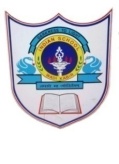 Formative Assessment IPortion for Pen and Paper Test Class II (2016 – 2017)**********     ALL THE BEST     **********SUBJECTPORTIONMATHEMATICS15- 5 – 2016Number Concepts (100 – 200)*Missing Numerals*Number Names*Number Before/ After/ Between*Place and Place Value*Abacus*Comparison of Numbers*Ascending Order* Odd and EvenAdditionENGLISH17 - 5 - 2016 Punctuation Marks ( Capital letter, Full Stop & Question Mark)Articles ( a/ an)Spelling ( Unit 1)Framing of SentencesReading ComprehensionEVS19 – 5 -2016Unit 1 (pages 6 and 7)Unit 2 ( pages 9,10,11,12 and 13)Unit 3 (pages 17 and 18)G.K book - page 23 only.HINDI22 – 5 – 2016Words withओ,औ,अं,ऑlettersWords withओ,औ,अं,ऑmatrasअमात्रिकशब्द (without matrawords) (Refer to the notebook words and the Reader Exercises.)